XIV чемпионат мира по лёгкой атлетике проходил в Москве, столице России, с 10 по 18 августа 2013 года. Соревнования проходили на стадионе «Лужники». Для проведения соревнований были уложены новые беговые дорожки и постелен натуральный газон.Россия и Москва впервые принимали летний чемпионат мира по лёгкой атлетике. В марте 2006 года в Москве в спорткомплексе «Олимпийский» прошёл 11-й чемпионат мира в помещении.На проведение XIV чемпионата мира по лёгкой атлетике претендовали 4 города-кандидата: Барселона (Испания), Брисбен (Австралия), Тегу (Республика Корея) и Москва. 27 марта 2007 года ИААФ объявила о городах, где пройдут чемпионаты 2011 и 2013 годов.Соревнования в большинстве дисциплин проходили на олимпийском стадионе «Лужники» вместимостью 78 360 мест. Такие дисциплины как марафон и спортивная ходьба прошли на улицах города. В первые дни соревнований из-за большой вместительности стадиона появились вопросы о не самой хорошей посещаемости мероприятия среди москвичей. Многие зрители обращали внимание на целые пустующие сектора. В свою очередь организаторы мероприятия указали на то, что некоторые сектора были зарезервированы для участников соревнований (чтобы каждый участник мог наблюдать за любым соревнованием) и прессы. К концу чемпионата мира посещаемость заметно выросла, а в последние выходные стадион был практически забит до отказа. За восемь вечерних сессий чемпионата мира по лёгкой атлетике, «Лужники» посетили — более 270 тыс. болельщиков. Это новый рекорд чемпионатов мира, предыдущее достижение принадлежало корейскому Тэгу, где в 2011 году за восемь первых дней чемпионата мира (из девяти) на стадион пришли 261 792 зрителей. С учётом почетных гостей, участников соревнований, представителей СМИ посещаемость «Лужников» за восемь дней составила более 380 тыс. человек.Вид программыЗолотоСереброБронза100 метров
Подробности Усэйн Болт — 9,77 SB
Ямайка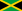  Джастин Гэтлин — 9,85 SB
США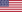  Неста Картер — 9,95
Ямайка200 метров
Подробности Усэйн Болт — 19,66 WL
Ямайка Уоррен Уир — 19,79 PB
Ямайка Кёртис Митчелл — 20,04
США400 метров
Подробности Лашон Мерритт — 43,74 WL PB
США Тони Маккей — 44,40 PB
США Лугелин Сантос — 44,52 SB
Доминиканская Республика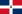 800 метров
Подробности Мохаммед Аман — 1:43,31 SB
Эфиопия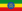  Ник Симмондс — 1:43,55 SB
США Аянлех Сулейман — 1:43,76
Джибути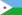 1500 метров
Подробности Асбель Кипроп — 3:36,28
Кения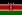  Мэттью Центровиц — 3:36,78
США Йохан Кронье — 3:36,83
ЮАР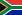 5000 метров
Подробности Мохаммед Фарах — 13:26,98
Великобритания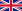  Хагос Гебрхивет — 13:27,26
Эфиопия Исайя Коэч — 13:27,26
Кения10 000 метров
Подробности Мохаммед Фарах — 27:21,71 SB
Великобритания Ибрахим Джейлан — 27:22,23 SB
Эфиопия Пол Тануи — 27:22,61
КенияМарафон
Подробности Стивен Кипротич — 2:09,51
Уганда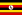  Лелиса Десиса — 2:10,12
Эфиопия Тадесе Тола — 2:10,23
ЭфиопияЭстафета 4×100 метров
Подробности Ямайка — 37,36 WL
Неста Картер
Кемар Бэйли-Коул
Никель Ашмид
Усэйн Болт
Уоррен Уир
Ошан Бейли США — 37,66
Чарльз Силмон
Майк Роджерс
Муки Салаам
Джастин Гэтлин Канада — 37,92 SB
Гэвин Смелли
Аарон Браун
Донте Ричардс-Квок
Джастин Уорнер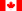 Эстафета 4×400 метров
Подробности США — 2:58,71 WL
Давид Вербург
Тони Маккей
Арман Холл
Лашон Мерритт
Джошуа Менс
Джеймс Харрис Ямайка — 2:59,88 SB
Рушин Макдональд
Эдино Стил
Омар Джонсон
Джавон Фрэнсис
Джавер Белл Россия — 2:59,90 SB
Максим Дылдин
Лев Мосин
Сергей Петухов
Владимир Краснов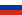 110 м с/б
Подробности Дэвид Оливер — 13,00 WL
США Райан Уилсон — 13,13
США Сергей Шубенков — 13,24
Россия400 м с/б
Подробности Джехью Гордон — 47,69 WL NR
Тринидад и Тобаго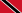  Майкл Тинсли — 47,70 PB
США Эмир Бекрич — 48,05 NR
Сербия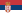 Бег на 3000 м с/п
Подробности Эзекиль Кембой — 8.06,01
Кения Консеслус Кипруто — 8.06,37
Кения Махидин Мехисси-Бенаббад — 8.07,86
Франция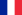 Ходьба на 20 км
Подробности Александр Иванов — 1:20:58 PB
Россия Чэнь Дин — 1:21:09 SB
Китай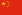  Мигель Анхель Лопес — 1:21:21SB
Испания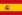 Ходьба на 50 км
Подробности Роберт Хеффернан — 3:37:56 WL
Ирландия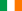  Михаил Рыжов — 3:38:58 PB
Россия Джаред Таллент — 3:40:03 SB
Австралия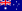 Прыжок в высоту
Подробности Богдан Бондаренко — 2,41 CR=NR =WL
Украина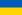  Мутаз Эсса Баршим — 2,38
Катар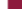  Дерек Друэн — 2,38 NR
КанадаПрыжок с шестом
Подробности Рафаэль Хольцдеппе — 5,89
Германия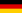  Рено Лавиллени — 5,89
Франция Бьёрн Отто — 5,82
ГерманияПрыжок в длину
Подробности Александр Меньков — 8,56 WL NR
Россия Игнисиус Гайса — 8,29 NR
Нидерланды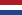  Луис Ривера — 8,27
Мексика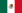 Тройной прыжок
Подробности Тедди Тамго — 18,04 WL NR
Франция Педро Пичардо — 17,68
Куба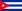  Уилл Клэй — 17,52 SB
СШАТолкание ядра
Подробности Давид Шторль — 21,73 SB
Германия Райан Уитинг — 21,57
США Дилан Армстронг — 21,34 SB
КанадаМетание диска
Подробности Роберт Хартинг — 69,08 WL
Германия Пётр Малаховский — 67,21
Польша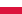  Герд Кантер — 65,19
Эстония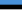 Метание копья
Подробности Витезслав Веселы — 87,17
Чехия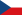  Теро Питкямяки — 87,07
Финляндия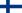  Дмитрий Тарабин — 86,23
РоссияМетание молота
Подробности Павел Файдек — 81,97 WL PB
Польша Кристиан Парш — 80,30
Венгрия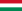  Лукаш Мелих — 79,36
ЧехияДесятиборье
Подробности Эштон Итон — 8809 WL
США Михаэль Шрадер — 8670 PB
Германия Дамиан Уорнер — 8512 PB
КанадаВид программыЗолотоСереброСереброБронзаБронза100 метров
Подробности Шелли-Энн Фрейзер-Прайс — 10,71 WL
Ямайка Мюриэль Ауре — 10,93
Кот-д’Ивуар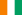  Мюриэль Ауре — 10,93
Кот-д’Ивуар Кармелита Джетер — 10,94
США Кармелита Джетер — 10,94
США200 метров
Подробности Шелли-Энн Фрейзер-Прайс — 22,17
Ямайка Мюриэль Ауре — 22,32
Кот-д’Ивуар Мюриэль Ауре — 22,32
Кот-д’Ивуар Блессинг Окагбаре — 22,32
Нигерия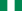  Блессинг Окагбаре — 22,32
Нигерия400 метров
Подробности Кристин Охуруогу — 49,41 NR
Великобритания Амантле Мончхо — 49,41
Ботсвана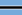  Амантле Мончхо — 49,41
Ботсвана Антонина Кривошапка — 49,78
Россия Антонина Кривошапка — 49,78
Россия800 метров
Подробности Юнис Джепкоэч Сум — 1:57,38 PB
Кения Мария Савинова — 1:57,80 SB
Россия Мария Савинова — 1:57,80 SB
Россия Бренда Мартинес — 1:57,91 PB
США Бренда Мартинес — 1:57,91 PB
США1500 метров
Подробности Абеба Арегави — 4.02,67
Швеция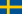  Дженни Симпсон — 4.02,99
США Дженни Симпсон — 4.02,99
США Хеллен Обири — 4.03,86
Кения Хеллен Обири — 4.03,86
Кения5000 метров
Подробности Месерет Дефар — 14:50,19
Эфиопия Мерси Чероно — 14:51,22
Кения Мерси Чероно — 14:51,22
Кения Алмаз Аяна — 14:51,33
Эфиопия Алмаз Аяна — 14:51,33
Эфиопия10 000 метров
Подробности Тирунеш Дибаба — 30:43,35
Эфиопия Глэйдис Чероно — 30:45,17
Кения Глэйдис Чероно — 30:45,17
Кения Белайнеш Олджира — 30:46,98
Эфиопия Белайнеш Олджира — 30:46,98
ЭфиопияМарафон
Подробности Эдна Киплагат — 2:25:44
Кения Валерия Странео — 2:25:58 SB
Италия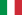  Валерия Странео — 2:25:58 SB
Италия Каёко Фукуси — 2:27:45
Япония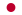  Каёко Фукуси — 2:27:45
ЯпонияЭстафета 4×100 метров
Подробности Ямайка — 41,29 WL CR
Кери Рассел
Керрон Стюарт
Скиллони Калверт
Шелли-Энн Фрейзер-Прайс США — 42,75
Дженеба Тармо
Александрия Андерсон
Инглиш Гарднер
Октавиус Фриман США — 42,75
Дженеба Тармо
Александрия Андерсон
Инглиш Гарднер
Октавиус Фриман Великобритания — 42,87
Дина Эшер-Смит
Эшли Нельсон
Аннабель Льюис
Хейли Джонс Великобритания — 42,87
Дина Эшер-Смит
Эшли Нельсон
Аннабель Льюис
Хейли ДжонсЭстафета 4×400 метров
Подробности Россия — 3:20,19 WL
Юлия Гущина
Татьяна Фирова
Ксения Рыжова
Антонина Кривошапка
Наталья Антюх США — 3:20,41 SB
Джессика Бирд
Наташа Хастингс
Эшли Спенсер
Франсена Маккорори
Джоанна Эткинс США — 3:20,41 SB
Джессика Бирд
Наташа Хастингс
Эшли Спенсер
Франсена Маккорори
Джоанна Эткинс Великобритания — 3:22,61 SB
Эйлид Чайлд
Шана Кокс
Маргарет Адеойе
Кристин Охуруогу Великобритания — 3:22,61 SB
Эйлид Чайлд
Шана Кокс
Маргарет Адеойе
Кристин Охуруогу100 м с/б
Подробности Брианна Роллинс — 12,44
США Салли Пирсон — 12,50 SB
Австралия Салли Пирсон — 12,50 SB
Австралия Тиффани Портер — 12,55 PB
Великобритания Тиффани Портер — 12,55 PB
Великобритания400 м с/б
Подробности Зузана Гейнова — 52,83 WL NR
Чехия Далайла Мухаммад — 54,09
США Далайла Мухаммад — 54,09
США Лашинда Димус — 54,24
США Лашинда Димус — 54,24
США3000 м с/п
Подробности Милка Чемос Чейва — 9:11,65 WL
Кения Лидия Чепкуруи — 9:12,55 PB
Кения Лидия Чепкуруи — 9:12,55 PB
Кения София Ассефа — 9:12,84 SB
Эфиопия София Ассефа — 9:12,84 SB
ЭфиопияХодьба на 20 км
Подробности Елена Лашманова — 1:27:09
Россия Анися Кирдяпкина — 1:27:11
Россия Анися Кирдяпкина — 1:27:11
Россия Лю Хун — 1:28:10
Китай Лю Хун — 1:28:10
КитайПрыжок в высоту
Подробности Светлана Школина — 2,03 PB
Россия Бриджитта Барретт — 2,00
США Бриджитта Барретт — 2,00
США Анна Чичерова — 1,97
Россия Рут Бейтиа — 1,9Испания Анна Чичерова — 1,97
Россия Рут Бейтиа — 1,9ИспанияПрыжок с шестом
Подробности Елена Исинбаева — 4,89 SB
Россия Дженнифер Сур — 4,82
США Дженнифер Сур — 4,82
США Ярислей Сильва — 4,82
Куба Ярислей Сильва — 4,82
КубаПрыжок в длину
Подробности Бриттни Риз — 7,01
США Блессинг Окагбаре — 6,99
Нигерия Блессинг Окагбаре — 6,99
Нигерия Ивана Шпанович — 6,82 NR
Сербия Ивана Шпанович — 6,82 NR
СербияТройной прыжок
Подробности Катрин Ибаргуэн — 14,85 WL
Колумбия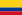  Екатерина Конева — 14,81
Россия Екатерина Конева — 14,81
Россия Ольга Саладуха — 14,65
Украина Ольга Саладуха — 14,65
УкраинаТолкание ядра
Подробности Валери Адамс — 20,88
Новая Зеландия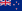  Кристина Шваниц — 20,41 PB
Германия Кристина Шваниц — 20,41 PB
Германия Гун Лицзяо — 19,95
Китай Гун Лицзяо — 19,95
КитайМетание диска
Подробности Сандра Перкович — 67,99
Хорватия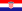  Мелина Робер-Мишон — 66,28 NR
Франция Мелина Робер-Мишон — 66,28 NR
Франция Ярелис Барриос — 64,96
Куба Ярелис Барриос — 64,96
КубаМетание копья
Подробности Кристина Обергфёлль — 69,05 SB
Германия Кимберли Микл — 66,60 PB
Австралия Кимберли Микл — 66,60 PB
Австралия Мария Абакумова — 65,09
Россия Мария Абакумова — 65,09
РоссияМетание молота
Подробности Татьяна Лысенко — 78,80 WL CRNR
Россия Анита Влодарчик — 78,46 NR
Польша Анита Влодарчик — 78,46 NR
Польша Чжан Вэньсю — 75,58 SB
КНР Чжан Вэньсю — 75,58 SB
КНРСемиборье
Подробности Анна Мельниченко — 6586 PB
Украина Брианн Тейсен-Итон — 6530 PB
Канада Брианн Тейсен-Итон — 6530 PB
Канада Дафна Схипперс — 6477 NR
Нидерланды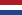  Дафна Схипперс — 6477 NR
НидерландыМестоСтранаЗолотоСереброБронзаВсегоВсего1 Россия74617172 США614525253 Ямайка621994 Кения54314145 Германия421776 Эфиопия3341010ВсегоВсего474748142
142
